                             بسمه تعالي			اطلاعيه        سازمان بورس و اوراق بهادار                                       اداره نظارت بر ناشران بورسی                                                                                                      		 موضوع: گزارش وضعیت نمادهای متوقف شرکت‌های پذیرفته شده در بورس اوراق بهادار تهران     به استحضار میرساند، اداره نظارت بر ناشران بورسی وضعیت نمادهای متوقف (بیش از 7 روز) در تاریخ 04/08/94 و اقدامات صورت گرفته و در حال پیگیری را برای اطلاع سهامداران و سرمایه‌گذاران محترم ارائه می‌نماید: شرکت ایران مرینوساطلاعاتی که باید توسط شرکت ارائه گردد و علیرغم پیگیریهای مکرر تاکنون ارسال نشده است:      ارائه اطلاعات پیش بینی درآمد هر سهم بر اساس سرمایه جدید شرکتشرکت داده پردازی ایران            اطلاعاتی که باید توسط شرکت ارائه گردد و علیرغم پیگیریهای مکرر تاکنون ارسال نشده است:   ارائه اطلاعات اصلاح شده پیشبینی درآمد هر سهم سال مالی منتهی به 29/12/94 شرکت آلومینیوم ایراناطلاعاتی که باید توسط شرکت ارائه گردد و علیرغم پیگیریهای مکرر تاکنون ارسال نشده است:   شرکت در تاریخ 03/08/94 طی نامه ای به این سازمان اعلام نمود پیش بینی سود هر سهم سال مالی منتهی به 29/12/94 دارای تعدیل منفی بیش از 20 درصد می باشد و پیش بینی تعدیلی در اسرع وقت برای این سازمان ارسال می گردد، لیکن علیرغم پیگیریهای شفاهی و مکاتبه ای مکرر کارشناسان این سازمان اطلاعات تاکنون ارئه نگردیده است.شرکت ایران خودرو دیزلاطلاعاتی که باید توسط شرکت ارائه گردد و علیرغم پیگیریهای مکرر تاکنون ارسال نشده است:  شرکت در تاریخ 03/08/94 طی نامه ای به این سازمان اعلام نمود پیش بینی سود هر سهم سال مالی منتهی به 29/12/94 دارای تعدیل منفی بیش از 20 درصد می باشد و پیش بینی تعدیلی در اسرع وقت برای این سازمان ارسال می گردد، لیکن علیرغم پیگیریهای شفاهی و مکاتبه ای مکرر کارشناسان این سازمان اطلاعات تاکنون ارئه نگردیده است.شرکت گروه سرمایه گذاری سایپااطلاعاتی که باید توسط شرکت ارائه گردد و علیرغم پیگیریهای مکرر تاکنون ارسال نشده است:  درخصوص دلایل تعدیل پیشبینی درآمد هر سهم از شرکت درخواست اطلاعات گردیده است که تا کنون پاسخی در اینخصوص دریافت نشده است. شرکت سرمایهگذاری خوارزمیاطلاعاتی که باید توسط شرکت ارائه گردد و علیرغم پیگیریهای مکرر تاکنون ارسال نشده است: ارائه مستندات لازم درخصوص رویه اتخاذ شده توسط شرکت بابت نحوه شناسایی هزینههای مالی مرتبط با تحصیل نیروگاهشرکت کارخانجات پارس الکتریک اطلاعاتی که باید توسط شرکت ارائه گردد و علیرغم پیگیریهای مکرر تاکنون ارسال نشده است:صورتجلسه تصمیمات مجمع عمومی عادی سالیانه سال مالی 93ارائه پیش بینی درآمد هر سهم سال مالی منتهی به 29/12/94 بر اساس عملکرد واقعی 6ماههشرکت بانک پارسیاناطلاعاتی که باید توسط شرکت ارائه گردد و علیرغم پیگیریهای مکرر تاکنون ارسال نشده است:ارائه اطلاعات پیش‌بینی درآمد هر سهم سال مالی منتهی به 29/12/1394 براساس عملکرد واقعی دوره 6ماهه.اطلاعات و صورت‌های مالی میاندوره‌ای دوره 6 ماهه منتهی به 31/06/1394.شرکت سرامیک‌های صنعتی اردکاناطلاعاتی که باید توسط شرکت ارائه گردد و علیرغم پیگیریهای مکرر تاکنون ارسال نشده است:مطابق صورت‌های مالی 12 ماهه منتهی به 29/12/92، مانده بدهی شرکت مجتمع صنایع و معادن احیاء سپاهان بابت تسهیلات دریافتی(اصل و فرع) به مبلغ 494ر141 میلیون ریال بوده که تسهیلات مذکور به حساب شرکت منتقل شده است. انتقال تسهیلات سهامدار عمده به شرکت سرامیک صنعتی اردکان برخلاف مفاد ماده 132 قانون تجارت می باشد و بر همین اساس مفاد ماده 148 قانون تجارت مبنی بر رعایت یکسان حقوق سهامداران رعایت نگردیده است. همچنین مطابق صورت‌های مالی حسابرسی‌شده 12 ماهه منتهی‌به 29/12/92 مبلغ 625ر75 میلیون ریال مانده بدهی شرکت مجتمع صنایع و معادن احیاء سپاهان بابت وام‌های اخذ شده در سنوات قبل به نام شرکت سرامیکهای صنعتی اردکان از بابت بخش دیگری از معاملات با سهامدار عمده شرکت، به حساب سهامدار عمده منتقل شده است.          موضوع مذکور طی جلسات متعدد با اعضای هیئت مدیره و سهامدار عمده شرکت مطرح و در جلسه مورخ 20/07/93 مقرر گردید که سهامدار عمده حداکثر ظرف یک ماه بدهی انتقال یافته به حساب شرکت را تعیین تکلیف نماید. در این خصوص با توجه به اتمام مهلت مقرر و تکالیف مجمع عمومی عادی سالیانه صاحبان سهام سال مالی 93 (مورخ 31/04/94) تاکنون هیچگونه تاییدیه‌ای از بانک پارسیان مبنی بر تسویه بدهی های مزبور از تعهد شرکت سرامیک های صنعتی اردکان به این سازمان ارائه نگردیده است. با توجه به موضوعات مطرح شده فوق، پس از حصول نتیجه در خصوص معاملات مذکور و انعکاس اطلاعات شرکت به بازار، نماد شرکت قابل بازگشایی خواهد شد.شرکت صنایع کاشی اصفهاناطلاعاتی که باید توسط شرکت ارائه گردد و علیرغم پیگیریهای مکرر تاکنون ارسال نشده است:صورتهای مالی تلفیقی گروه و شرکت اصلی برای سال مالی منتهی به 29/12/93 (حسابرسی شده)صورتهای مالی حسابرسی شده سالهای مالی 92 و 93 شرکت بازرگانی ارمغان کاشی - سهامی خاص(شرکت فرعی)برگزاری مجامع عمومی عادی سالیانه سال مالی 93هم چنین نماد فخاس قابل بازگشایی میباشد.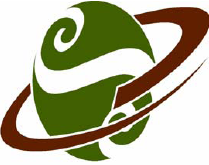 نمادتاریخ توقفعلت توقفنمرینو20/08/94برگزاری مجمع عمومی فوق العادهنمادتاریخ توقفعلت توقفمداران12/08/94اعلام تعدیل پیش بینی درآمد هر سهمنمادتاریخ توقفعلت توقففایرا03/08/94اعلام شرکت مبنی بر تغییرات با اهمیت پیش بینی درآمد هر سهمنمادتاریخ توقفعلت توقفخاور03/08/94اعلام شرکت مبنی بر تغییرات با اهمیت پیش بینی درآمد هر سهمنمادتاریخ توقفعلت توقفوساپا30/07/94تعدیل بااهمیت پیش بینی درآمد هر سهمنمادتاریخ توقفعلت توقفوخارزم27/07/94برگزاری مجمع عمومی عادی سالیانهنمادتاریخ توقفعلت توقفلپارس29/04/94برگزاری مجمع عمومی عادی سالیانه سال مالی 93نمادتاریخ توقفعلت توقفوپارس29/04/94برگزاری مجمع عمومی عادی سالیانه سال مالی 93نمادتاریخ توقفعلت توقفکسرا25/04/93ابهام در اطلاعات پیش‌بینی درآمد هر سهمنمادتاریخ توقفعلت توقفکاصفا02/09/92عدم برگزاری مجمع عمومی عادی سالیانه سال93 وعدم ارائه صورتهای مالی حسابرسی شده سالانه سال 93